Годишник на департамент „Природни науки”, НБУГодишникът има за цел да представи цялостната дейност на Департамента, включваща административната, преподавателска и научно-изследователска дейност на щатните преподаватели за период от една учебна година. Учебната година обхваща периода от октомври на предходната година до септември месец на всяка настояща календарна година.Примерно съдържание1. Предмет на дейност, приоритети и научен капацитет1.1. Предмет на дейност, научни области, професионални направления и приоритети1.2. Състав на Департамент „Природни науки”Модел за кратка автобиография на щатен преподавател:Доц. д-р Вввввв Пппппп Сссссс е преподавател в департамент „Природни науки“ от 2012 г.От 2000 г. до 2013 г. работи като гл. асистент, а в последствие и доцент в Институт по минералогия и кристалография „Акад. И. Костов“ – БАН. Била е дългогодишен ръководител на лабораторията по термичен анализ и научен секретар на ИМК. Между 1996 г и 2000 г. е работила като специалист и гл. асистент в Централната лаборатория по физико-химична механика, БАН.Завършила е магистърска степен по инженерна химия в ХТМУ-София през 1985 г. Между 1987 г. и 1993 г. е редовен докторант и специалист към катедра: „Технология на неорганичните вещества” на ХТМУ-София, където през 1993 г. защитава докторска дисертация.Развива научна дейност в следните области: Минерални ресурси и материалознание; Екология и екологично чисти материали; Твърдофазни отпадъци, като вторичен суровинен ресурс, Нематални конструкционни композиционни материали; Термичен анализ и Кинетика на твърдофазни реакции.Участвала е в над 30 научни проекта, вкл. като ръководител на международни двустранни проекти и такива, финансирани от Европейската комисия по програмите за регионална развитие. Автор е на повече от 80 публикации в български и международни с IF фактор списания със забелязани над 150 цитата в областта на минералогията, приложение на термични и трибохимични методи за преработване на твърдофазни отпадъци, моделиране и модифициране на природни и изследване на нови материали, неорганично материалознание. Член е на Българското дружество по термичен анализ, Съюза на химиците в България, Българското кристалографско дружество.1.3. Учебна и изследователска инфраструктура – представяне на лаборатории и техники1.4. Учебни програми – Каталог 2014-2015 (име на програма, кратко представяне, компетенции, практики и стажове, реализация)2. Научноизследователска дейност на департамент „Природни науки”2.1. Монографии, учебници и учебни помагалаМодел:Book:Blenkinsopp A., P. Paxton, Symptoms in the pharmacy: a guide to the management of common illness, 3rd ed. Blackwell Science, Oxford, 455 pp., 2012, ISBN: 978-83-91011-4-2.Найденов А. Б., В. С. Владимиров, Природни науки, Издателство „Техника“, София, (Д. Стоянов – рецензент), 2013, ISBN: 978-83-91011-4-2Book chapter:Wyllie A. H., L. Kerr, A. Currie, Cell death: the significance of apoptosis. - In: International review of cytology (G. Bourne, J. Danielli, K. Jeon, editors), Academic Press, London, pp. 251–306, 2012, ISBN: 978-83-910119-4-2.Найденов А. Б., В. С. Владимиров, Природни науки, Издателство „Техника“, София, (Д. Стоянов – рецензент), 2013, ISBN: 978-83-91011-4-22.2. Публикувани статии и доклади в рецензирани и реферирани издания Забележка: Статиите с импакт фактор се отбелязват в края на библиогафското им описание с „IF=…“, името на преподавателя от Департамента се маркира в boldМодел:Article in Journal, IF:Smith J., J. Smith, Clinical implications of dysregulated cytokine production. - Am. J. Sci., 36, 2012, 234–245, ISSN: 978-83-910119-6-3, IF=1.40Найденов А. Б., В. С. Владимиров, Природни науки, Bulgarian Chemical Communications, 1, 105, 2013, 23-27, ISSN: 978-83-910119-6-3, IF=1.40Article in Proceedings: Smith E., V. Smith, Thermotribochemical study on decomposition of some POP’s. – In: Proc. of IX-th Int. Conf. “Thermochemical studies of solids”, Plock, Poland, 25-30.09.2012, 2012, 98-104, ISBN: 978-83-910119-4-2.Костадинова В., H. Стоянов, А. Тонева, Възможности за твърдофазен синтез, Сб. Контакт 2002, София, (2002), 138-145, ISBN: 978-83-910119-4-2.Online document:Doe, J. 2012. Title of subordinate document. - In: The dictionary of substances and their effects, Royal Society of Chemistry, http://www.rsc.org/dose/title of subordinate document, Accessed 15 Jan 2012.2.3. Други публикацииМодел:Костадинова В., H. Стоянов, А. Тонева, Възможности за твърдофазен синтез, Сб. Контакт 2002, София, (2002), 138-145, ISBN: 978-83-910119-4-2.2.4. Участия на преподаватели и студенти в научни форумиМодел:1. Second Balkan Conference on Glass Science and Technology, XIV Conference on Glass and Ceramics, September 24-28, 2002, Varna, Bulgaria.1. Stephanova V., S. Stephanova, Investigation of the influence of SiO2 on the phase-formation in the system natural phosphate and ammonium sulphate –постер/доклад3. Ръководство, участие в проекти 3.1. Проекти, финансирани от външни източници (Заглавие на проекта, ръководител, кратка анотация, източник на финансиране)3.2. Проекти, финансирани от вътрешни  източници (Заглавие на проекта, ръководител, кратка анотация, източник на финансиране)3.3. Експертна дейност	- Ръководство на докторанти;	- Рецензионна дейност;	- Участие в научни, организационни комитети;	- Други4. Национално и международно сътрудничество4.1. Институционално сътрудничество 4.2. Сътрудничество с научни институти в ЕС4.3. Сътрудничество с научни институти извън ЕС4.4. Участие в научни организации и организационни комитети5. Публикации в Годишника5.1. Разширени резюмета на публикационната дейност на щатните преподаватели от департамент „Природни науки” – 4-6 страници5.2. Нови публикации – 4-6 страници5.3. Публикации с участие на студенти – 4-6 страници5.4. Публикации на гост-лектори – 4-6 странициTemplate for the manuscripts of Annual, 14 pt bold, 2014 (Times new roman 12 pt bold, italic, Left Alignment)Name Surname, Name Surname  My Institute/CompanyAddress, City, CountryFirst.Author@institution.org; Second.Author@institution.orgName SurnameUniversity of Ottawa, Department of Chemical Engineering161 Louis Pasteur, Ottawa, Ontario, Canada K1N 6N5Third.Author@uottawa.caAbstractAbstract: Times New Roman, 11 pt, Regular, Justified, no more than 10-15 lines. The typing guidelines (instructions) for the paper can be downloaded from the website (http://www..............) as an MS Word template.Key words: Template, formats, instructions, length, Times New Roman, 10 pt, Italic, JustifiedЗаглавие на статията
(Български език, главни и малки букви, Times New Roman, 14 pt получер, центрирано подравняване)Първи Автор, Име Фамилия, български език (Times New Roman 12 pt получер, курсив, ляво подравняване)Организация/институция/фирма, български език, Times New Roman, 12 pt, курсив, центрирано подравняванеРезюмеВ този документ се представят изискванията за форматиране на статиите, които ще бъдат включени в Годишника на Департамента „Природнинауки”, НБУ за 2014 г. Моля, прегледайте този документ, за да научите повече за форматирането на текст, надписите на таблиците, референции, и метода, който да включва информация за индексиране. Докладите на конференцията ще бъдат публикувани в електронен формат. Пълният текст на доклада във файл MS Word, се изписват в съответствие с тези инструкции. На по-късен етап, ще се преобразува в Portable Document Format (PDF).Абстрактът, които не надвишават 300 думи, трябва да постави на първата страница, след заглавието на статията в раздел, озаглавен "Резюме" (без точка номер), след имената на авторите.Ключови думи: 4 - 8 подходящи ключови думиВъведение - Times New Roman, 12 pt, Bold, Left Alignment, Indentation: First Line 1 cm Размерите на страницата са 210×297 mm (A4) с отстъпи: горен 25 mm, долен 20 mm, ляв 35 mm, десен 20 mm, gutter 0 mm, колонтитули: горен (header) 9,5 mm, долен (footer) 16,5 mm. Шрифтът е Times New Roman, 12 pt, двустранно подравнен). Максималният брой страници е 6 (шест), в които се включват заглавията, формулите, таблиците, фигурите и литература. Заглавието на статията се поставя след пет празни реда. Не номерирайте страниците.Моля изпратете доклада на адрес: ????@nbu.bg в DOC или DOCX формат. При неспазване на срока за предаване на пълния текст на доклада, както и при неспазване на изискванията за оформянето му – докладът няма да бъде публикуван. За Ваше улеснение при спазване на изискванията за форматиране, препоръчваме да оформяте доклада си директно в настоящия файл-шаблон, който е съставен съгласно изискванията.2. РазделПреди всеки раздел се оставя един празен ред. Изложението се форматира с шрифт Times New Roman, 12 pt, двустранно подравнен (justified alignment) със следните абзац и отстъп (Paragraph → Indentation → Special: First line, by: 1 cm).2.1. Подраздел/подточкаПреди всеки раздел (абзац), подраздел се оставя по един празен ред. След тях не се оставя празен ред.2.2. УравненияУравненията са ляво подравнени с един табулатор. Те се номерират чрез посочване на номера на раздела и поредността на формулата. Преди и след формулата (уравнението) се остава по един празен ред.(2.1)	,където използваните променливи или символи трябва да се обяснят, освен ако те не са ясни и общоприети. За по-добрата обработка на статията използвайте вградения в MS Word редактор за уравнения - Microsoft Equation.3. Експериментални резултати3.1. Фигури и таблициЗадължително е фигурите да са центрирани и закотвени в текста (Format Picture → Layout → In line with text). За постигане на добро качество при отпечатването илюстративният материал трябва да бъде предварително подготвен с подходящ софтуер във формати jpg, jpeg или bmp, като резолюцията е най-малко 200 dpi. (Препоръчително е илюстрацията да бъде черно-бяла, т.е. grayscale). Всичко означения във фигурата трябва да са ясни и четливи. Използваните буквени означения трябва да са с размер 10-12 pt, произволен шрифт.Фигурите и таблиците се отделят от основния текст с един празен ред. Те трябва да бъдат включени възможно най-близо към текста, за който се отнасят. Фигурите и таблиците трябва да бъдат номерирани и озаглавени, като самите обекти и техните надписи се центрират. Надписите на фигурите се поставят под тях (фиг. 1), докато заглавията на таблиците се разполагат над самите таблици (табл. 1). Текстът в таблиците трябва да бъде 10-12 pt, Times New Roman. Препратките към фигурите и таблиците в основния текст е в следния формат: Препратките /споменаването към/на фигурите и таблиците в основния текст е в следния формат: Фиг. 1, Фиг. 2 (Табл. 1, Табл. 2) и т.н.Фиг. 1. Заглавие на фигурата/снимката: а) описание на част а) на фигурата; б) описание; в) описание (предпочитаме да вложите графичните обекти в таблица без очертания) Таблица 1. Допустими нива на вибрации (Пример)Забележка: в означението 72/86, 72 е виброскоростта, а 86 – виброускорението.3.2. Мерни единициИзползваните дименсии на използваните физични величини трябва да са по Международната система от единици (SI).  Комбинирането на единици от системите  SI и CGS трябва да се избягва. Не използвайте означения на мерни единици на кирилица, тъй като това противоречи на Наредбата за единиците за измерване, разрешени за използване в Република България.Заключение (Изводи)Оставете два празни реда преди заключението (изводите). Не повтаряйте резюмето/абстракта като изводи на статията. Като извод следва да се опише значението на работата или да се предложат приложения и/или насоки за бъдеща дейност.Два празни реда се поставят и преди „Литературата”, в която се описват използваните литературни или интернет източници. В текста цитираните източници се посочват с името на автора и годината на издавана на статията, поставени в средни скоби - [Чобанов, 1994], и т.н.. Те се описват детайлно в края на статията по азбучен ред, както е показано в този шаблон (инструкции).ПриложениеПриложенията, ако е необходимо да се приложат, се поставят преди благодарностите.Благодарности/ПризнателностБлагодарностите се поставят в края на статията, без използване на номерация. Това е място, отделено за изразяване на благодарности на учени и спонсори, както и признателност за оказана финансова подкрепа.ЛИТЕРАТУРАLyons A. Materials for Architects and Builders, 4th Edition, Butterworth-Heinemann, 2010, 440 p.Roussel N. Steady and transient ﬂow behaviour of fresh cement pastes, Cem. Concr. Res. 35, 2005, 1656–1664.Регель В.Р., А.И. Слуцкер, Э.Е. Томашевский,  Кинетическая природа прочности твердых тел, Наука,. Москва, 1974, 560 с.Чобанов В., Ф. Филипов, Изследване на динамичните характеристики на системата „земна основа – фундаменти“, Строителство, София, 6-7, 1994, 13-21.Собствено (и) име Фамилия(и)Собствено име, Презиме, Фамилия. Собствено име, Презиме, Фамилия. КонтактиТелефонСтационарен:.Мобилен телефон:E-mailДругиЛекционна програма 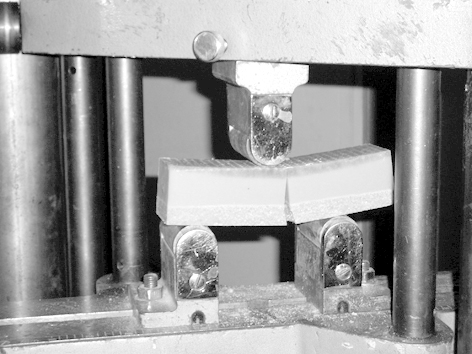 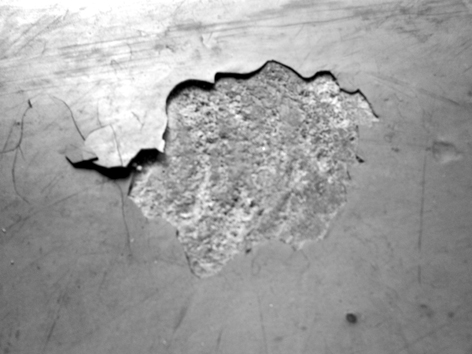 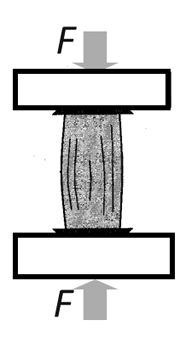 а)б)в)Предназначение на помещениятаВреме от денонощиетоДопустими нива на вибрации в dB в октавни полоси на честотиДопустими нива на вибрации в dB в октавни полоси на честотиДопустими нива на вибрации в dB в октавни полоси на честотиКоректирани ниваПредназначение на помещениятаВреме от денонощието16 Hz31,5 Hz63 HzЖилища7-23 ч72/8672/9272/9872/74Жилища23-7 ч67/8167/8767/9367/72Офисни помещения75/8975/9575/10175/80